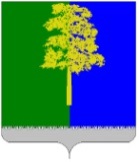 Муниципальное образование Кондинский районХанты-Мансийского автономного округа – ЮгрыАДМИНИСТРАЦИЯ КОНДИНСКОГО РАЙОНАПОСТАНОВЛЕНИЕВ соответствии со статьей 179 Бюджетного кодекса Российской Федерации, руководствуясь решениями Думы Кондинского района от 26 декабря 2023 года                № 1099 «О внесении изменений в решение Думы Кондинского района от 23 декабря 2022 года № 962 «О бюджете муниципального образования Кондинский район на 2023 год и на плановый период 2024 и 2025 годов», от 26 декабря 2023 года № 1100 «О бюджете муниципального образования Кондинский район на 2024 год и на плановый период 2025 и 2026 годов», постановлением администрации Кондинского района от 29 августа 2022 года № 2010 «О порядке разработки и реализации муниципальных программ Кондинского района», в связи с допущенной технической ошибкой, администрация Кондинского района постановляет:1. Внести в постановление администрации Кондинского района                             от 31 октября 2022 года № 2371 «О муниципальной программе Кондинского района «Развитие экономического потенциала» следующее изменение:Таблицу 1 приложения к постановлению изложить в новой редакции (приложение). 2. Обнародовать постановление в соответствии с решением Думы Кондинского района от 27 февраля 2017 года № 215 «Об утверждении Порядка опубликования (обнародования) муниципальных правовых актов и другой официальной информации органов местного самоуправления муниципального образования Кондинский район» и разместить на официальном сайте органов местного самоуправления Кондинского района. 3. Постановление вступает в силу после его обнародования.ки/Банк документов/Постановления 2024Приложение к постановлению администрации районаот 26.02.2024 № 205Таблица 1Распределение финансовых ресурсов муниципальной программы (по годам)от 26 февраля 2024 года№ 205пгт. МеждуреченскийО внесении изменения в постановление администрации Кондинского района от 31 октября 2022 года № 2371 «О муниципальной программе Кондинского района «Развитие экономического потенциала»Глава районаА.А.Мухин№ структурного элемента (основного мероприятия) Структурный элемент (основное мероприятие) муниципальной программы Структурный элемент (основное мероприятие) муниципальной программыОтветственный исполнитель/ соисполнительОтветственный исполнитель/ соисполнительОтветственный исполнитель/ соисполнительИсточники финансированияФинансовые затраты на реализацию (тыс. рублей)Финансовые затраты на реализацию (тыс. рублей)Финансовые затраты на реализацию (тыс. рублей)Финансовые затраты на реализацию (тыс. рублей)Финансовые затраты на реализацию (тыс. рублей)Финансовые затраты на реализацию (тыс. рублей)№ структурного элемента (основного мероприятия) Структурный элемент (основное мероприятие) муниципальной программы Структурный элемент (основное мероприятие) муниципальной программыОтветственный исполнитель/ соисполнительОтветственный исполнитель/ соисполнительОтветственный исполнитель/ соисполнительИсточники финансированиявсегов том числев том числев том числев том числев том числе№ структурного элемента (основного мероприятия) Структурный элемент (основное мероприятие) муниципальной программы Структурный элемент (основное мероприятие) муниципальной программыОтветственный исполнитель/ соисполнительОтветственный исполнитель/ соисполнительОтветственный исполнитель/ соисполнительИсточники финансированиявсего2023 год2024 год2025 год2026 год2027-2030 годы12233345678910Подпрограмма 1. Содействие трудоустройству гражданПодпрограмма 1. Содействие трудоустройству гражданПодпрограмма 1. Содействие трудоустройству гражданПодпрограмма 1. Содействие трудоустройству гражданПодпрограмма 1. Содействие трудоустройству гражданПодпрограмма 1. Содействие трудоустройству гражданПодпрограмма 1. Содействие трудоустройству гражданПодпрограмма 1. Содействие трудоустройству гражданПодпрограмма 1. Содействие трудоустройству гражданПодпрограмма 1. Содействие трудоустройству гражданПодпрограмма 1. Содействие трудоустройству гражданПодпрограмма 1. Содействие трудоустройству гражданПодпрограмма 1. Содействие трудоустройству граждан1.1.Основное мероприятие «Содействие улучшению положения на рынке труда не занятых трудовой деятельностью и безработных граждан» (1)Основное мероприятие «Содействие улучшению положения на рынке труда не занятых трудовой деятельностью и безработных граждан» (1)Основное мероприятие «Содействие улучшению положения на рынке труда не занятых трудовой деятельностью и безработных граждан» (1)Комитет экономического развития администрации Кондинского района; управление культуры администрации Кондинского района; муниципальное казенное учреждение «Управление материально-технического обеспечения деятельности органов местного самоуправления Кондинского района», управление образования администрации Кондинского района,  в том числе:Комитет экономического развития администрации Кондинского района; управление культуры администрации Кондинского района; муниципальное казенное учреждение «Управление материально-технического обеспечения деятельности органов местного самоуправления Кондинского района», управление образования администрации Кондинского района,  в том числе:всего109 320,5615 416,8116 788,1512 852,6012 852,6051 410,401.1.Основное мероприятие «Содействие улучшению положения на рынке труда не занятых трудовой деятельностью и безработных граждан» (1)Основное мероприятие «Содействие улучшению положения на рынке труда не занятых трудовой деятельностью и безработных граждан» (1)Основное мероприятие «Содействие улучшению положения на рынке труда не занятых трудовой деятельностью и безработных граждан» (1)Комитет экономического развития администрации Кондинского района; управление культуры администрации Кондинского района; муниципальное казенное учреждение «Управление материально-технического обеспечения деятельности органов местного самоуправления Кондинского района», управление образования администрации Кондинского района,  в том числе:Комитет экономического развития администрации Кондинского района; управление культуры администрации Кондинского района; муниципальное казенное учреждение «Управление материально-технического обеспечения деятельности органов местного самоуправления Кондинского района», управление образования администрации Кондинского района,  в том числе:федеральный бюджет0,000,000,000,000,000,001.1.Основное мероприятие «Содействие улучшению положения на рынке труда не занятых трудовой деятельностью и безработных граждан» (1)Основное мероприятие «Содействие улучшению положения на рынке труда не занятых трудовой деятельностью и безработных граждан» (1)Основное мероприятие «Содействие улучшению положения на рынке труда не занятых трудовой деятельностью и безработных граждан» (1)Комитет экономического развития администрации Кондинского района; управление культуры администрации Кондинского района; муниципальное казенное учреждение «Управление материально-технического обеспечения деятельности органов местного самоуправления Кондинского района», управление образования администрации Кондинского района,  в том числе:Комитет экономического развития администрации Кондинского района; управление культуры администрации Кондинского района; муниципальное казенное учреждение «Управление материально-технического обеспечения деятельности органов местного самоуправления Кондинского района», управление образования администрации Кондинского района,  в том числе:бюджет автономного округа101 927,5411 959,3412 852,6012 852,6012 852,6051 410,401.1.Основное мероприятие «Содействие улучшению положения на рынке труда не занятых трудовой деятельностью и безработных граждан» (1)Основное мероприятие «Содействие улучшению положения на рынке труда не занятых трудовой деятельностью и безработных граждан» (1)Основное мероприятие «Содействие улучшению положения на рынке труда не занятых трудовой деятельностью и безработных граждан» (1)Комитет экономического развития администрации Кондинского района; управление культуры администрации Кондинского района; муниципальное казенное учреждение «Управление материально-технического обеспечения деятельности органов местного самоуправления Кондинского района», управление образования администрации Кондинского района,  в том числе:Комитет экономического развития администрации Кондинского района; управление культуры администрации Кондинского района; муниципальное казенное учреждение «Управление материально-технического обеспечения деятельности органов местного самоуправления Кондинского района», управление образования администрации Кондинского района,  в том числе:местный бюджет7 393,023 457,473 935,550,000,000,001.1.Основное мероприятие «Содействие улучшению положения на рынке труда не занятых трудовой деятельностью и безработных граждан» (1)Основное мероприятие «Содействие улучшению положения на рынке труда не занятых трудовой деятельностью и безработных граждан» (1)Основное мероприятие «Содействие улучшению положения на рынке труда не занятых трудовой деятельностью и безработных граждан» (1)Комитет экономического развития администрации Кондинского района; управление культуры администрации Кондинского района; муниципальное казенное учреждение «Управление материально-технического обеспечения деятельности органов местного самоуправления Кондинского района», управление образования администрации Кондинского района,  в том числе:Комитет экономического развития администрации Кондинского района; управление культуры администрации Кондинского района; муниципальное казенное учреждение «Управление материально-технического обеспечения деятельности органов местного самоуправления Кондинского района», управление образования администрации Кондинского района,  в том числе:иные источники финансирования0,000,000,000,000,000,001.1.Основное мероприятие «Содействие улучшению положения на рынке труда не занятых трудовой деятельностью и безработных граждан» (1)Основное мероприятие «Содействие улучшению положения на рынке труда не занятых трудовой деятельностью и безработных граждан» (1)Основное мероприятие «Содействие улучшению положения на рынке труда не занятых трудовой деятельностью и безработных граждан» (1)Комитет экономического развития администрации Кондинского районаКомитет экономического развития администрации Кондинского районавсего79 729,069 285,7110 063,3410 063,3410 063,3440 253,341.1.Основное мероприятие «Содействие улучшению положения на рынке труда не занятых трудовой деятельностью и безработных граждан» (1)Основное мероприятие «Содействие улучшению положения на рынке труда не занятых трудовой деятельностью и безработных граждан» (1)Основное мероприятие «Содействие улучшению положения на рынке труда не занятых трудовой деятельностью и безработных граждан» (1)Комитет экономического развития администрации Кондинского районаКомитет экономического развития администрации Кондинского районафедеральный бюджет0,000,000,000,000,000,001.1.Основное мероприятие «Содействие улучшению положения на рынке труда не занятых трудовой деятельностью и безработных граждан» (1)Основное мероприятие «Содействие улучшению положения на рынке труда не занятых трудовой деятельностью и безработных граждан» (1)Основное мероприятие «Содействие улучшению положения на рынке труда не занятых трудовой деятельностью и безработных граждан» (1)Комитет экономического развития администрации Кондинского районаКомитет экономического развития администрации Кондинского районабюджет автономного округа79 729,069 285,7110 063,3410 063,3410 063,3440 253,341.1.Основное мероприятие «Содействие улучшению положения на рынке труда не занятых трудовой деятельностью и безработных граждан» (1)Основное мероприятие «Содействие улучшению положения на рынке труда не занятых трудовой деятельностью и безработных граждан» (1)Основное мероприятие «Содействие улучшению положения на рынке труда не занятых трудовой деятельностью и безработных граждан» (1)Комитет экономического развития администрации Кондинского районаКомитет экономического развития администрации Кондинского районаместный бюджет0,000,000,000,000,000,001.1.Основное мероприятие «Содействие улучшению положения на рынке труда не занятых трудовой деятельностью и безработных граждан» (1)Основное мероприятие «Содействие улучшению положения на рынке труда не занятых трудовой деятельностью и безработных граждан» (1)Основное мероприятие «Содействие улучшению положения на рынке труда не занятых трудовой деятельностью и безработных граждан» (1)Комитет экономического развития администрации Кондинского районаКомитет экономического развития администрации Кондинского районаиные источники финансирования0,000,000,000,000,000,001.1.Основное мероприятие «Содействие улучшению положения на рынке труда не занятых трудовой деятельностью и безработных граждан» (1)Основное мероприятие «Содействие улучшению положения на рынке труда не занятых трудовой деятельностью и безработных граждан» (1)Основное мероприятие «Содействие улучшению положения на рынке труда не занятых трудовой деятельностью и безработных граждан» (1)Управление культуры администрации Кондинского районаУправление культуры администрации Кондинского районавсего2 131,45591,19220,04220,04220,04880,151.1.Основное мероприятие «Содействие улучшению положения на рынке труда не занятых трудовой деятельностью и безработных граждан» (1)Основное мероприятие «Содействие улучшению положения на рынке труда не занятых трудовой деятельностью и безработных граждан» (1)Основное мероприятие «Содействие улучшению положения на рынке труда не занятых трудовой деятельностью и безработных граждан» (1)Управление культуры администрации Кондинского районаУправление культуры администрации Кондинского районафедеральный бюджет0,000,000,000,000,000,001.1.Основное мероприятие «Содействие улучшению положения на рынке труда не занятых трудовой деятельностью и безработных граждан» (1)Основное мероприятие «Содействие улучшению положения на рынке труда не занятых трудовой деятельностью и безработных граждан» (1)Основное мероприятие «Содействие улучшению положения на рынке труда не занятых трудовой деятельностью и безработных граждан» (1)Управление культуры администрации Кондинского районаУправление культуры администрации Кондинского районабюджет автономного округа1 800,27260,00220,04220,04220,04880,151.1.Основное мероприятие «Содействие улучшению положения на рынке труда не занятых трудовой деятельностью и безработных граждан» (1)Основное мероприятие «Содействие улучшению положения на рынке труда не занятых трудовой деятельностью и безработных граждан» (1)Основное мероприятие «Содействие улучшению положения на рынке труда не занятых трудовой деятельностью и безработных граждан» (1)Управление культуры администрации Кондинского районаУправление культуры администрации Кондинского районаместный бюджет331,18331,180,000,000,000,001.1.Основное мероприятие «Содействие улучшению положения на рынке труда не занятых трудовой деятельностью и безработных граждан» (1)Основное мероприятие «Содействие улучшению положения на рынке труда не занятых трудовой деятельностью и безработных граждан» (1)Основное мероприятие «Содействие улучшению положения на рынке труда не занятых трудовой деятельностью и безработных граждан» (1)Управление культуры администрации Кондинского районаУправление культуры администрации Кондинского районаиные источники финансирования0,000,000,000,000,000,001.1.Основное мероприятие «Содействие улучшению положения на рынке труда не занятых трудовой деятельностью и безработных граждан» (1)Основное мероприятие «Содействие улучшению положения на рынке труда не занятых трудовой деятельностью и безработных граждан» (1)Основное мероприятие «Содействие улучшению положения на рынке труда не занятых трудовой деятельностью и безработных граждан» (1)Муниципальное казенное учреждение «Управление материально-технического обеспечения деятельности органов местного самоуправления Кондинского района»Муниципальное казенное учреждение «Управление материально-технического обеспечения деятельности органов местного самоуправления Кондинского района»всего27 413,965 493,836 504,772 569,232 569,2310 276,901.1.Основное мероприятие «Содействие улучшению положения на рынке труда не занятых трудовой деятельностью и безработных граждан» (1)Основное мероприятие «Содействие улучшению положения на рынке труда не занятых трудовой деятельностью и безработных граждан» (1)Основное мероприятие «Содействие улучшению положения на рынке труда не занятых трудовой деятельностью и безработных граждан» (1)Муниципальное казенное учреждение «Управление материально-технического обеспечения деятельности органов местного самоуправления Кондинского района»Муниципальное казенное учреждение «Управление материально-технического обеспечения деятельности органов местного самоуправления Кондинского района»федеральный бюджет0,000,000,000,000,000,001.1.Основное мероприятие «Содействие улучшению положения на рынке труда не занятых трудовой деятельностью и безработных граждан» (1)Основное мероприятие «Содействие улучшению положения на рынке труда не занятых трудовой деятельностью и безработных граждан» (1)Основное мероприятие «Содействие улучшению положения на рынке труда не занятых трудовой деятельностью и безработных граждан» (1)Муниципальное казенное учреждение «Управление материально-технического обеспечения деятельности органов местного самоуправления Кондинского района»Муниципальное казенное учреждение «Управление материально-технического обеспечения деятельности органов местного самоуправления Кондинского района»бюджет автономного округа20 352,122 367,542 569,232 569,232 569,2310 276,901.1.Основное мероприятие «Содействие улучшению положения на рынке труда не занятых трудовой деятельностью и безработных граждан» (1)Основное мероприятие «Содействие улучшению положения на рынке труда не занятых трудовой деятельностью и безработных граждан» (1)Основное мероприятие «Содействие улучшению положения на рынке труда не занятых трудовой деятельностью и безработных граждан» (1)Муниципальное казенное учреждение «Управление материально-технического обеспечения деятельности органов местного самоуправления Кондинского района»Муниципальное казенное учреждение «Управление материально-технического обеспечения деятельности органов местного самоуправления Кондинского района»местный бюджет7 061,833 126,293 935,550,000,000,001.1.Основное мероприятие «Содействие улучшению положения на рынке труда не занятых трудовой деятельностью и безработных граждан» (1)Основное мероприятие «Содействие улучшению положения на рынке труда не занятых трудовой деятельностью и безработных граждан» (1)Основное мероприятие «Содействие улучшению положения на рынке труда не занятых трудовой деятельностью и безработных граждан» (1)Муниципальное казенное учреждение «Управление материально-технического обеспечения деятельности органов местного самоуправления Кондинского района»Муниципальное казенное учреждение «Управление материально-технического обеспечения деятельности органов местного самоуправления Кондинского района»иные источники финансирования0,000,000,000,000,000,001.1.Основное мероприятие «Содействие улучшению положения на рынке труда не занятых трудовой деятельностью и безработных граждан» (1)Основное мероприятие «Содействие улучшению положения на рынке труда не занятых трудовой деятельностью и безработных граждан» (1)Основное мероприятие «Содействие улучшению положения на рынке труда не занятых трудовой деятельностью и безработных граждан» (1)Управление образования администрации Кондинского районаУправление образования администрации Кондинского районавсего46,0946,090,000,000,000,001.1.Основное мероприятие «Содействие улучшению положения на рынке труда не занятых трудовой деятельностью и безработных граждан» (1)Основное мероприятие «Содействие улучшению положения на рынке труда не занятых трудовой деятельностью и безработных граждан» (1)Основное мероприятие «Содействие улучшению положения на рынке труда не занятых трудовой деятельностью и безработных граждан» (1)Управление образования администрации Кондинского районаУправление образования администрации Кондинского районафедеральный бюджет0,000,000,000,000,000,001.1.Основное мероприятие «Содействие улучшению положения на рынке труда не занятых трудовой деятельностью и безработных граждан» (1)Основное мероприятие «Содействие улучшению положения на рынке труда не занятых трудовой деятельностью и безработных граждан» (1)Основное мероприятие «Содействие улучшению положения на рынке труда не занятых трудовой деятельностью и безработных граждан» (1)Управление образования администрации Кондинского районаУправление образования администрации Кондинского районабюджет автономного округа46,0946,090,000,000,000,001.1.Основное мероприятие «Содействие улучшению положения на рынке труда не занятых трудовой деятельностью и безработных граждан» (1)Основное мероприятие «Содействие улучшению положения на рынке труда не занятых трудовой деятельностью и безработных граждан» (1)Основное мероприятие «Содействие улучшению положения на рынке труда не занятых трудовой деятельностью и безработных граждан» (1)Управление образования администрации Кондинского районаУправление образования администрации Кондинского районаместный бюджет0,000,000,000,000,000,001.1.Основное мероприятие «Содействие улучшению положения на рынке труда не занятых трудовой деятельностью и безработных граждан» (1)Основное мероприятие «Содействие улучшению положения на рынке труда не занятых трудовой деятельностью и безработных граждан» (1)Основное мероприятие «Содействие улучшению положения на рынке труда не занятых трудовой деятельностью и безработных граждан» (1)Управление образования администрации Кондинского районаУправление образования администрации Кондинского районаиные источники финансирования0,000,000,000,000,000,00Итого по подпрограмме 1Итого по подпрограмме 1Итого по подпрограмме 1всего109 320,5615 416,8116 788,1512 852,6012 852,6051 410,40Итого по подпрограмме 1Итого по подпрограмме 1Итого по подпрограмме 1федеральный бюджет0,000,000,000,000,000,00Итого по подпрограмме 1Итого по подпрограмме 1Итого по подпрограмме 1бюджет автономного округа101 927,5411 959,3412 852,6012 852,6012 852,6051 410,40Итого по подпрограмме 1Итого по подпрограмме 1Итого по подпрограмме 1местный бюджет7 393,023 457,473 935,550,000,000,00Итого по подпрограмме 1Итого по подпрограмме 1Итого по подпрограмме 1иные источники финансирования0,000,000,000,000,000,00Подпрограмма 2. Совершенствование системы стратегического управления и развитие конкуренцииПодпрограмма 2. Совершенствование системы стратегического управления и развитие конкуренцииПодпрограмма 2. Совершенствование системы стратегического управления и развитие конкуренцииПодпрограмма 2. Совершенствование системы стратегического управления и развитие конкуренцииПодпрограмма 2. Совершенствование системы стратегического управления и развитие конкуренцииПодпрограмма 2. Совершенствование системы стратегического управления и развитие конкуренцииПодпрограмма 2. Совершенствование системы стратегического управления и развитие конкуренцииПодпрограмма 2. Совершенствование системы стратегического управления и развитие конкуренцииПодпрограмма 2. Совершенствование системы стратегического управления и развитие конкуренцииПодпрограмма 2. Совершенствование системы стратегического управления и развитие конкуренцииПодпрограмма 2. Совершенствование системы стратегического управления и развитие конкуренцииПодпрограмма 2. Совершенствование системы стратегического управления и развитие конкуренцииПодпрограмма 2. Совершенствование системы стратегического управления и развитие конкуренции2.1.2.1.Основное мероприятие «Обеспечение выполнения комплекса работ по реализации стратегического планирования и прогнозирования» (2)Основное мероприятие «Обеспечение выполнения комплекса работ по реализации стратегического планирования и прогнозирования» (2)Основное мероприятие «Обеспечение выполнения комплекса работ по реализации стратегического планирования и прогнозирования» (2)Комитет экономического развития администрации Кондинского районавсего0,000,000,000,000,000,002.1.2.1.Основное мероприятие «Обеспечение выполнения комплекса работ по реализации стратегического планирования и прогнозирования» (2)Основное мероприятие «Обеспечение выполнения комплекса работ по реализации стратегического планирования и прогнозирования» (2)Основное мероприятие «Обеспечение выполнения комплекса работ по реализации стратегического планирования и прогнозирования» (2)Комитет экономического развития администрации Кондинского районафедеральный бюджет0,000,000,000,000,000,002.1.2.1.Основное мероприятие «Обеспечение выполнения комплекса работ по реализации стратегического планирования и прогнозирования» (2)Основное мероприятие «Обеспечение выполнения комплекса работ по реализации стратегического планирования и прогнозирования» (2)Основное мероприятие «Обеспечение выполнения комплекса работ по реализации стратегического планирования и прогнозирования» (2)Комитет экономического развития администрации Кондинского районабюджет автономного округа0,000,000,000,000,000,002.1.2.1.Основное мероприятие «Обеспечение выполнения комплекса работ по реализации стратегического планирования и прогнозирования» (2)Основное мероприятие «Обеспечение выполнения комплекса работ по реализации стратегического планирования и прогнозирования» (2)Основное мероприятие «Обеспечение выполнения комплекса работ по реализации стратегического планирования и прогнозирования» (2)Комитет экономического развития администрации Кондинского районаместный бюджет0,000,000,000,000,000,002.1.2.1.Основное мероприятие «Обеспечение выполнения комплекса работ по реализации стратегического планирования и прогнозирования» (2)Основное мероприятие «Обеспечение выполнения комплекса работ по реализации стратегического планирования и прогнозирования» (2)Основное мероприятие «Обеспечение выполнения комплекса работ по реализации стратегического планирования и прогнозирования» (2)Комитет экономического развития администрации Кондинского районаиные источники финансирования0,000,000,000,000,000,00Итого по подпрограмме 2Итого по подпрограмме 2Итого по подпрограмме 2всего0,000,000,000,000,000,00Итого по подпрограмме 2Итого по подпрограмме 2Итого по подпрограмме 2федеральный бюджет0,000,000,000,000,000,00Итого по подпрограмме 2Итого по подпрограмме 2Итого по подпрограмме 2бюджет автономного округа0,000,000,000,000,000,00Итого по подпрограмме 2Итого по подпрограмме 2Итого по подпрограмме 2местный бюджет0,000,000,000,000,000,00Итого по подпрограмме 2Итого по подпрограмме 2Итого по подпрограмме 2иные источники финансирования0,000,000,000,000,000,00Подпрограмма 3. Повышение инвестиционной привлекательностиПодпрограмма 3. Повышение инвестиционной привлекательностиПодпрограмма 3. Повышение инвестиционной привлекательностиПодпрограмма 3. Повышение инвестиционной привлекательностиПодпрограмма 3. Повышение инвестиционной привлекательностиПодпрограмма 3. Повышение инвестиционной привлекательностиПодпрограмма 3. Повышение инвестиционной привлекательностиПодпрограмма 3. Повышение инвестиционной привлекательностиПодпрограмма 3. Повышение инвестиционной привлекательностиПодпрограмма 3. Повышение инвестиционной привлекательностиПодпрограмма 3. Повышение инвестиционной привлекательностиПодпрограмма 3. Повышение инвестиционной привлекательностиПодпрограмма 3. Повышение инвестиционной привлекательности3.1.3.1.Основное мероприятие «Создание условий для реализации инвестиционных проектов» (2)Основное мероприятие «Создание условий для реализации инвестиционных проектов» (2)Основное мероприятие «Создание условий для реализации инвестиционных проектов» (2)Комитет экономического развития администрации Кондинского районавсего0,000,000,000,000,000,003.1.3.1.Основное мероприятие «Создание условий для реализации инвестиционных проектов» (2)Основное мероприятие «Создание условий для реализации инвестиционных проектов» (2)Основное мероприятие «Создание условий для реализации инвестиционных проектов» (2)Комитет экономического развития администрации Кондинского районафедеральный бюджет0,000,000,000,000,000,003.1.3.1.Основное мероприятие «Создание условий для реализации инвестиционных проектов» (2)Основное мероприятие «Создание условий для реализации инвестиционных проектов» (2)Основное мероприятие «Создание условий для реализации инвестиционных проектов» (2)Комитет экономического развития администрации Кондинского районабюджет автономного округа0,000,000,000,000,000,003.1.3.1.Основное мероприятие «Создание условий для реализации инвестиционных проектов» (2)Основное мероприятие «Создание условий для реализации инвестиционных проектов» (2)Основное мероприятие «Создание условий для реализации инвестиционных проектов» (2)Комитет экономического развития администрации Кондинского районаместный бюджет0,000,000,000,000,000,003.1.3.1.Основное мероприятие «Создание условий для реализации инвестиционных проектов» (2)Основное мероприятие «Создание условий для реализации инвестиционных проектов» (2)Основное мероприятие «Создание условий для реализации инвестиционных проектов» (2)Комитет экономического развития администрации Кондинского районаиные источники финансирования0,000,000,000,000,000,003.2.3.2.Основное мероприятие «Содействие реализации инвестиционных проектов по соглашениям о защите и поощрений капиталовложений» (2)Основное мероприятие «Содействие реализации инвестиционных проектов по соглашениям о защите и поощрений капиталовложений» (2)Основное мероприятие «Содействие реализации инвестиционных проектов по соглашениям о защите и поощрений капиталовложений» (2)Комитет экономического развития администрации Кондинского районавсего0,000,000,000,000,000,003.2.3.2.Основное мероприятие «Содействие реализации инвестиционных проектов по соглашениям о защите и поощрений капиталовложений» (2)Основное мероприятие «Содействие реализации инвестиционных проектов по соглашениям о защите и поощрений капиталовложений» (2)Основное мероприятие «Содействие реализации инвестиционных проектов по соглашениям о защите и поощрений капиталовложений» (2)Комитет экономического развития администрации Кондинского районафедеральный бюджет0,000,000,000,000,000,003.2.3.2.Основное мероприятие «Содействие реализации инвестиционных проектов по соглашениям о защите и поощрений капиталовложений» (2)Основное мероприятие «Содействие реализации инвестиционных проектов по соглашениям о защите и поощрений капиталовложений» (2)Основное мероприятие «Содействие реализации инвестиционных проектов по соглашениям о защите и поощрений капиталовложений» (2)Комитет экономического развития администрации Кондинского районабюджет автономного округа0,000,000,000,000,000,003.2.3.2.Основное мероприятие «Содействие реализации инвестиционных проектов по соглашениям о защите и поощрений капиталовложений» (2)Основное мероприятие «Содействие реализации инвестиционных проектов по соглашениям о защите и поощрений капиталовложений» (2)Основное мероприятие «Содействие реализации инвестиционных проектов по соглашениям о защите и поощрений капиталовложений» (2)Комитет экономического развития администрации Кондинского районаместный бюджет0,000,000,000,000,000,003.2.3.2.Основное мероприятие «Содействие реализации инвестиционных проектов по соглашениям о защите и поощрений капиталовложений» (2)Основное мероприятие «Содействие реализации инвестиционных проектов по соглашениям о защите и поощрений капиталовложений» (2)Основное мероприятие «Содействие реализации инвестиционных проектов по соглашениям о защите и поощрений капиталовложений» (2)Комитет экономического развития администрации Кондинского районаиные источники финансирования0,000,000,000,000,000,00Итого по подпрограмме 3Итого по подпрограмме 3Итого по подпрограмме 3всего0,000,000,000,000,000,00Итого по подпрограмме 3Итого по подпрограмме 3Итого по подпрограмме 3федеральный бюджет0,000,000,000,000,000,00Итого по подпрограмме 3Итого по подпрограмме 3Итого по подпрограмме 3бюджет автономного округа0,000,000,000,000,000,00Итого по подпрограмме 3Итого по подпрограмме 3Итого по подпрограмме 3местный бюджет0,000,000,000,000,000,00Итого по подпрограмме 3Итого по подпрограмме 3Итого по подпрограмме 3иные источники финансирования0,000,000,000,000,000,00Всего по муниципальной программе:Всего по муниципальной программе:Всего по муниципальной программе:Всего по муниципальной программе:Всего по муниципальной программе:всего109 320,5615 416,8116 788,1512 852,6012 852,6051 410,40Всего по муниципальной программе:Всего по муниципальной программе:Всего по муниципальной программе:Всего по муниципальной программе:Всего по муниципальной программе:федеральный бюджет0,000,000,000,000,000,00Всего по муниципальной программе:Всего по муниципальной программе:Всего по муниципальной программе:Всего по муниципальной программе:Всего по муниципальной программе:бюджет автономного округа101 927,5411 959,3412 852,6012 852,6012 852,6051 410,40Всего по муниципальной программе:Всего по муниципальной программе:Всего по муниципальной программе:Всего по муниципальной программе:Всего по муниципальной программе:местный бюджет7 393,023 457,473 935,550,000,000,00Всего по муниципальной программе:Всего по муниципальной программе:Всего по муниципальной программе:Всего по муниципальной программе:Всего по муниципальной программе:иные источники финансирования0,000,000,000,000,000,00Всего по муниципальной программе:Всего по муниципальной программе:Всего по муниципальной программе:Всего по муниципальной программе:Всего по муниципальной программе:Справочно: Межбюджетные трансферты городским и сельским поселениям района4 709,432 140,212 569,220,000,000,00В том числе:В том числе:В том числе:В том числе:В том числе:Проектная частьПроектная частьПроектная частьПроектная частьПроектная частьвсего0,000,000,000,000,000,00Проектная частьПроектная частьПроектная частьПроектная частьПроектная частьфедеральный бюджет0,000,000,000,000,000,00Проектная частьПроектная частьПроектная частьПроектная частьПроектная частьбюджет автономного округа0,000,000,000,000,000,00Проектная частьПроектная частьПроектная частьПроектная частьПроектная частьместный бюджет0,000,000,000,000,000,00Проектная частьПроектная частьПроектная частьПроектная частьПроектная частьиные источники финансирования0,000,000,000,000,000,00Процессная частьПроцессная частьПроцессная частьПроцессная частьПроцессная частьвсего109 320,5615 416,8116 788,1512 852,6012 852,6051 410,40Процессная частьПроцессная частьПроцессная частьПроцессная частьПроцессная частьфедеральный бюджет0,000,000,000,000,000,00Процессная частьПроцессная частьПроцессная частьПроцессная частьПроцессная частьбюджет автономного округа101 927,5411 959,3412 852,6012 852,6012 852,6051 410,40Процессная частьПроцессная частьПроцессная частьПроцессная частьПроцессная частьместный бюджет7 393,023 457,473 935,550,000,000,00Процессная частьПроцессная частьПроцессная частьПроцессная частьПроцессная частьиные источники финансирования0,000,000,000,000,000,00В том числе:В том числе:В том числе:В том числе:В том числе:Инвестиции в объекты муниципальной собственностиИнвестиции в объекты муниципальной собственностиИнвестиции в объекты муниципальной собственностиИнвестиции в объекты муниципальной собственностиИнвестиции в объекты муниципальной собственностивсего0,000,000,000,000,000,00Инвестиции в объекты муниципальной собственностиИнвестиции в объекты муниципальной собственностиИнвестиции в объекты муниципальной собственностиИнвестиции в объекты муниципальной собственностиИнвестиции в объекты муниципальной собственностифедеральный бюджет0,000,000,000,000,000,00Инвестиции в объекты муниципальной собственностиИнвестиции в объекты муниципальной собственностиИнвестиции в объекты муниципальной собственностиИнвестиции в объекты муниципальной собственностиИнвестиции в объекты муниципальной собственностибюджет автономного округа0,000,000,000,000,000,00Инвестиции в объекты муниципальной собственностиИнвестиции в объекты муниципальной собственностиИнвестиции в объекты муниципальной собственностиИнвестиции в объекты муниципальной собственностиИнвестиции в объекты муниципальной собственностиместный бюджет0,000,000,000,000,000,00Инвестиции в объекты муниципальной собственностиИнвестиции в объекты муниципальной собственностиИнвестиции в объекты муниципальной собственностиИнвестиции в объекты муниципальной собственностиИнвестиции в объекты муниципальной собственностииные источники финансирования0,000,000,000,000,000,00Прочие расходыПрочие расходыПрочие расходыПрочие расходыПрочие расходывсего109 320,5615 416,8116 788,1512 852,6012 852,6051 410,40Прочие расходыПрочие расходыПрочие расходыПрочие расходыПрочие расходыфедеральный бюджет0,000,000,000,000,000,00Прочие расходыПрочие расходыПрочие расходыПрочие расходыПрочие расходыбюджет автономного округа101 927,5411 959,3412 852,6012 852,6012 852,6051 410,40Прочие расходыПрочие расходыПрочие расходыПрочие расходыПрочие расходыместный бюджет7 393,023 457,473 935,550,000,000,00Прочие расходыПрочие расходыПрочие расходыПрочие расходыПрочие расходыиные источники финансирования0,000,000,000,000,000,00В том числе:В том числе:В том числе:В том числе:В том числе:Комитет экономического развития администрации Кондинского районаКомитет экономического развития администрации Кондинского районаКомитет экономического развития администрации Кондинского районаКомитет экономического развития администрации Кондинского районаКомитет экономического развития администрации Кондинского районаКомитет экономического развития администрации Кондинского районавсего79 729,069 285,7110 063,3410 063,3410 063,3440 253,34Комитет экономического развития администрации Кондинского районаКомитет экономического развития администрации Кондинского районаКомитет экономического развития администрации Кондинского районаКомитет экономического развития администрации Кондинского районаКомитет экономического развития администрации Кондинского районаКомитет экономического развития администрации Кондинского районафедеральный бюджет0,000,000,000,000,000,00Комитет экономического развития администрации Кондинского районаКомитет экономического развития администрации Кондинского районаКомитет экономического развития администрации Кондинского районаКомитет экономического развития администрации Кондинского районаКомитет экономического развития администрации Кондинского районаКомитет экономического развития администрации Кондинского районабюджет автономного округа79 729,069 285,7110 063,3410 063,3410 063,3440 253,34Комитет экономического развития администрации Кондинского районаКомитет экономического развития администрации Кондинского районаКомитет экономического развития администрации Кондинского районаКомитет экономического развития администрации Кондинского районаКомитет экономического развития администрации Кондинского районаКомитет экономического развития администрации Кондинского районаместный бюджет0,000,000,000,000,000,00Комитет экономического развития администрации Кондинского районаКомитет экономического развития администрации Кондинского районаКомитет экономического развития администрации Кондинского районаКомитет экономического развития администрации Кондинского районаКомитет экономического развития администрации Кондинского районаКомитет экономического развития администрации Кондинского районаиные источники финансирования0,000,000,000,000,000,00Управление культуры администрации Кондинского районаУправление культуры администрации Кондинского районаУправление культуры администрации Кондинского районаУправление культуры администрации Кондинского районаУправление культуры администрации Кондинского районаУправление культуры администрации Кондинского районавсего2 131,45591,19220,04220,04220,04880,15Управление культуры администрации Кондинского районаУправление культуры администрации Кондинского районаУправление культуры администрации Кондинского районаУправление культуры администрации Кондинского районаУправление культуры администрации Кондинского районаУправление культуры администрации Кондинского районафедеральный бюджет0,000,000,000,000,000,00Управление культуры администрации Кондинского районаУправление культуры администрации Кондинского районаУправление культуры администрации Кондинского районаУправление культуры администрации Кондинского районаУправление культуры администрации Кондинского районаУправление культуры администрации Кондинского районабюджет автономного округа1 800,27260,00220,04220,04220,04880,15Управление культуры администрации Кондинского районаУправление культуры администрации Кондинского районаУправление культуры администрации Кондинского районаУправление культуры администрации Кондинского районаУправление культуры администрации Кондинского районаУправление культуры администрации Кондинского районаместный бюджет331,18331,180,000,000,000,00Управление культуры администрации Кондинского районаУправление культуры администрации Кондинского районаУправление культуры администрации Кондинского районаУправление культуры администрации Кондинского районаУправление культуры администрации Кондинского районаУправление культуры администрации Кондинского районаиные источники финансирования0,000,000,000,000,000,00Муниципальное казенное учреждение «Управление материально-технического обеспечения деятельности органов местного самоуправления Кондинского района»Муниципальное казенное учреждение «Управление материально-технического обеспечения деятельности органов местного самоуправления Кондинского района»Муниципальное казенное учреждение «Управление материально-технического обеспечения деятельности органов местного самоуправления Кондинского района»Муниципальное казенное учреждение «Управление материально-технического обеспечения деятельности органов местного самоуправления Кондинского района»Муниципальное казенное учреждение «Управление материально-технического обеспечения деятельности органов местного самоуправления Кондинского района»Муниципальное казенное учреждение «Управление материально-технического обеспечения деятельности органов местного самоуправления Кондинского района»всего27 413,965 493,836 504,772 569,232 569,2310 276,90Муниципальное казенное учреждение «Управление материально-технического обеспечения деятельности органов местного самоуправления Кондинского района»Муниципальное казенное учреждение «Управление материально-технического обеспечения деятельности органов местного самоуправления Кондинского района»Муниципальное казенное учреждение «Управление материально-технического обеспечения деятельности органов местного самоуправления Кондинского района»Муниципальное казенное учреждение «Управление материально-технического обеспечения деятельности органов местного самоуправления Кондинского района»Муниципальное казенное учреждение «Управление материально-технического обеспечения деятельности органов местного самоуправления Кондинского района»Муниципальное казенное учреждение «Управление материально-технического обеспечения деятельности органов местного самоуправления Кондинского района»федеральный бюджет0,000,000,000,000,000,00Муниципальное казенное учреждение «Управление материально-технического обеспечения деятельности органов местного самоуправления Кондинского района»Муниципальное казенное учреждение «Управление материально-технического обеспечения деятельности органов местного самоуправления Кондинского района»Муниципальное казенное учреждение «Управление материально-технического обеспечения деятельности органов местного самоуправления Кондинского района»Муниципальное казенное учреждение «Управление материально-технического обеспечения деятельности органов местного самоуправления Кондинского района»Муниципальное казенное учреждение «Управление материально-технического обеспечения деятельности органов местного самоуправления Кондинского района»Муниципальное казенное учреждение «Управление материально-технического обеспечения деятельности органов местного самоуправления Кондинского района»бюджет автономного округа20 352,122 367,542 569,232 569,232 569,2310 276,90Муниципальное казенное учреждение «Управление материально-технического обеспечения деятельности органов местного самоуправления Кондинского района»Муниципальное казенное учреждение «Управление материально-технического обеспечения деятельности органов местного самоуправления Кондинского района»Муниципальное казенное учреждение «Управление материально-технического обеспечения деятельности органов местного самоуправления Кондинского района»Муниципальное казенное учреждение «Управление материально-технического обеспечения деятельности органов местного самоуправления Кондинского района»Муниципальное казенное учреждение «Управление материально-технического обеспечения деятельности органов местного самоуправления Кондинского района»Муниципальное казенное учреждение «Управление материально-технического обеспечения деятельности органов местного самоуправления Кондинского района»местный бюджет7 061,833 126,293 935,550,000,000,00Муниципальное казенное учреждение «Управление материально-технического обеспечения деятельности органов местного самоуправления Кондинского района»Муниципальное казенное учреждение «Управление материально-технического обеспечения деятельности органов местного самоуправления Кондинского района»Муниципальное казенное учреждение «Управление материально-технического обеспечения деятельности органов местного самоуправления Кондинского района»Муниципальное казенное учреждение «Управление материально-технического обеспечения деятельности органов местного самоуправления Кондинского района»Муниципальное казенное учреждение «Управление материально-технического обеспечения деятельности органов местного самоуправления Кондинского района»Муниципальное казенное учреждение «Управление материально-технического обеспечения деятельности органов местного самоуправления Кондинского района»иные источники финансирования0,000,000,000,000,000,00Управление образования администрации Кондинского районаУправление образования администрации Кондинского районаУправление образования администрации Кондинского районаУправление образования администрации Кондинского районаУправление образования администрации Кондинского районаУправление образования администрации Кондинского районавсего46,0946,090,000,000,000,00Управление образования администрации Кондинского районаУправление образования администрации Кондинского районаУправление образования администрации Кондинского районаУправление образования администрации Кондинского районаУправление образования администрации Кондинского районаУправление образования администрации Кондинского районафедеральный бюджет0,000,000,000,000,000,00Управление образования администрации Кондинского районаУправление образования администрации Кондинского районаУправление образования администрации Кондинского районаУправление образования администрации Кондинского районаУправление образования администрации Кондинского районаУправление образования администрации Кондинского районабюджет автономного округа46,0946,090,000,000,000,00Управление образования администрации Кондинского районаУправление образования администрации Кондинского районаУправление образования администрации Кондинского районаУправление образования администрации Кондинского районаУправление образования администрации Кондинского районаУправление образования администрации Кондинского районаместный бюджет0,000,000,000,000,000,00Управление образования администрации Кондинского районаУправление образования администрации Кондинского районаУправление образования администрации Кондинского районаУправление образования администрации Кондинского районаУправление образования администрации Кондинского районаУправление образования администрации Кондинского районаиные источники финансирования0,000,000,000,000,000,00